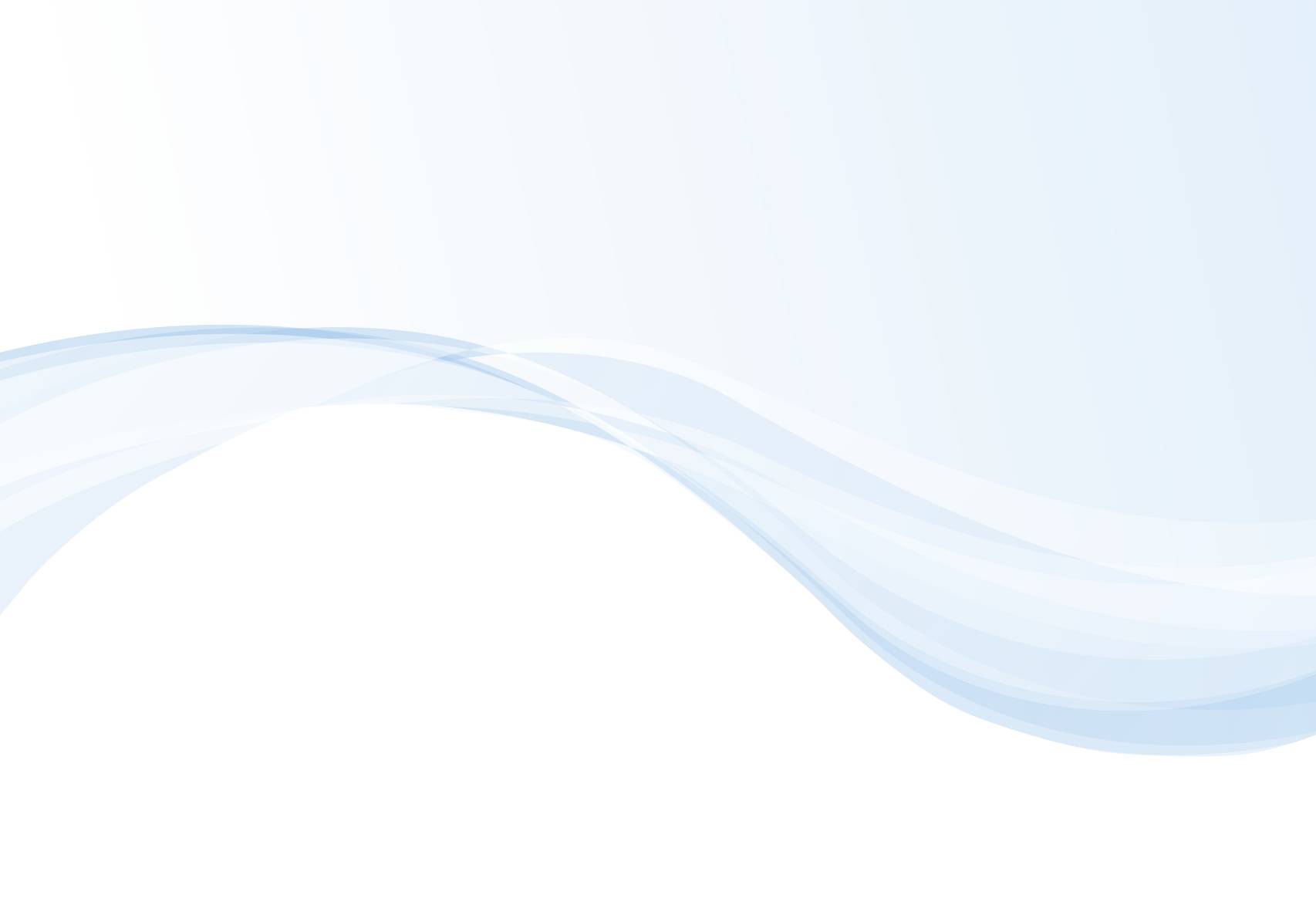 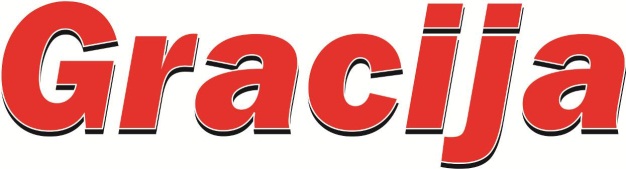 Diversity policy We have proved so many times in these 15 years that one of our focus is diversity. Instead of writing what we have done, in attach. You will find couple of awards and community recognition which speaks clearly when it comes to Gracija diversity policy (in past years we carefully build magazine image as socially responsible and diversity oriented media outlet). Privacy policy is also clear: as we do our best to protect people who are part of our articles (example: violence victims are carefully protected so no one can reveal their identity) we handle our audience in the same way: when our readers use our online platforms, they can be sure that any given information will not be misused. We understand this is a big responsibility and work hard to protect your information and put you in control.